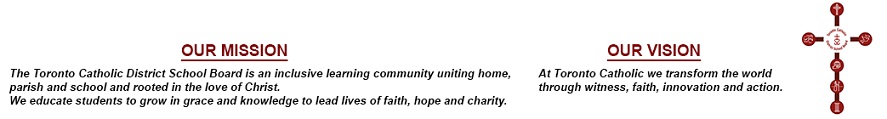 MINUTES OF THE CATHOLIC EDUCATION AND LIVING OUR CATHOLIC VALUES SUB-COMMITTEE MEETINGPUBLIC SESSIONTrustees:                        T. Lubinski, Chair                                        G. Tanuan, Vice-Chair          N. Crawford         M. Del GrandeM. RizzoStaff:	M. Caccamo	L. Di Marco
Fr. ObinaC. Johnston, Recording Secretary4. 	Approval of AgendaMOVED by Trustee Del Grande, seconded by Trustee Crawford, that the Agenda, as amended, to include Items 14i) Religious Education Department Budget, and 15a) Verbal Update on Letters to the Archdiocese and OCSTA and, to defer Items 12b) Update to Code of Conduct Policy (S.S.09) and 12c) Revised Appendix B – Update to Code of Conduct Policy (S.S.09) to the April 30, 2019 meeting, be approved.Results of the Vote taken, as follows:	In Favour				Opposed	Trustees Crawford    	    Del Grande   	    Lubinski	    Rizzo	    TanuanThe Motion was declared									CARRIED6. 	Declarations of Interest	There were none.7. 	Approval and Signing of Minutes of Previous MeetingMOVED by Trustee Crawford, seconded by Trustee Del Grande, that the Minutes of the Meeting held March 6, 2019 be approved with the following amendments:Page 1: That Monday be replaced with Wednesday;Page 3, Item 14a): That Unusual Occurrences and Unusual Items be replaced with Current and Future Issues of Concern in Catholic Education; andPage 5, Item 14b)b.: That it read Program alignment with the Ontario Catholic School Graduate Expectations; Results of the Vote taken, as follows:	In Favour				Opposed	Trustees Crawford    	    Del Grande   	    Lubinski	    Rizzo	    TanuanThe Motion was declared									CARRIED12.	Matters referred/deferred from Committees/BoardMOVED by Trustee Rizzo, seconded by Trustee Crawford, that Item 12a) be tabled until Trustee Tanuan arrives in person12a)   Adult Formation Program ReviewResults of the Vote taken, as follows:	In Favour				Opposed	Trustees Crawford    	    Del Grande   	    Lubinski	    Rizzo	    TanuanThe Motion was declared									CARRIEDTrustee Tanuan disconnected via teleconference and joined the meeting at 4:05 pm.14.	Reports Requiring Action of the Board of TrusteesMOVED by Trustee Del Grande, seconded by Trustee Rizzo, that Item 14a) be adopted as follows:14a) 	Brainstorming Current Threat and Issues of Concerns to Catholic Education that we need to prepare for received and that:1) That the Catholic Education and Living our Catholic Values Sub-Committee has strong concerns surrounding Denominational rights regarding the course content, courses and introduction of eLearing courses;2) That the Catholic Education and Living our Catholic Values Sub-Committee has concerns about eCourses being taught by teachers not employed by an Ontario Catholic School Board;3) That the Board write a letter to Ontario Catholic School Trustees Association (OCSTA), the Association of Catholic Bishops of Ontario and the Ontario Ministry of Education outlining the above noted concerns; and4) That this Item be added to the April 4th  Student Achievement Committee Agenda.Results of the Vote taken, as follows:	In Favour				Opposed	Trustees Crawford    	    Del Grande   	    Lubinski	    Rizzo	    TanuanThe Motion was declared									CARRIEDMOVED by Trustee Crawford, seconded by Trustee Del Grande, thatThe Catholic Education Sub-Committee recommend to the Student Achievement and Well Being Committee, that the Student Achievement and Well Being Committee refer to Governance and Policy, that staff develop a Policy on Catholic Curriculum in all subjects taught in all Toronto Catholic Schools. In addition, that we recommend that OCSTA encourage all Catholic Boards in Ontario to develop their own Catholic Curriculum Policy.Results of the Vote taken, as follows:	In Favour				Opposed	Trustees Crawford    	    Del Grande   	    Lubinski	    Rizzo	    TanuanThe Motion was declared									CARRIEDMOVED by Trustee Del Grande, seconded by Trustee Crawford, that item 12a) Adult Formation Program Review be lifted from the tableResults of the Vote taken, as follows:	In Favour				Opposed	Trustees Crawford    	    Del Grande   	    Lubinski	    Rizzo	    TanuanThe Motion was declared											CARRIED	12.	Matters referred/deferred from Committees/BoardMOVED by Trustee Tanuan, seconded by Trustee Crawford, that Item 12a) be adopted as follows:12a)   Adult Formation Program Review received and that the Adult Formation Program as outlined by Trustee Tanuan be reviewed by staff and that a commentary report on the Adult Formation Program Review come to Catholic Education and Living our Catholic Values Sub-Committee.Results of the Vote taken, as follows:	In Favour				Opposed	Trustees Crawford    	    Del Grande   	    Lubinski	    Rizzo	    TanuanThe Motion was declared											CARRIEDMOVED by Trustee Crawford, seconded by Trustee Tanuan, that items 14b) - 14i) and 15a), along with Items 12b) and 12c) as previously discussed, be deferred to the next meeting of the Catholic Education and Living Our Catholic Values Sub Committee.Results of the Vote taken, as follows:	In Favour				Opposed	Trustees Crawford    	    Del Grande   	    Lubinski	    Rizzo	    TanuanThe Motion was declared									CARRIEDITEMS AS CAPTURED IN THE ABOVE MOTION12b)  	Update to Code of Conduct Policy (S.S.09);12c)	Revised Appendix B – Update to Code of Conduct Policy (S.S.09);14b)   Whistleblower Procedures and Guidelines for Students, Parents, Staff, Stakeholders on issues Concerning our Catholic Faith, Values, and Morals;14c)   Build a Repository of Cases, Research, and Rulings for Precedents and References on Issues relating to our Catholic Faith and Morals Teaching, Doctrines, and Pastoral Care (approved March 1, 2018);14d)   Promote and Broaden the Student Faith Engagement Kairos Program in High Schools and Similar Catholic Faith-based Initiatives to all Catholic Schools (approved March 1, 2018);14e)   Back to Basics of Our Catholic Faith Program;14f)    Renewing the Promise and Walking the Talk;14g)   Forging Potential External Partnerships with Strong Faith-based Organizations to enhance Catholic Faith and Morals in our Board and School Communities;14h)   Procedure to Review Minutes and Motion Direction;14i)    Religious Education Department Budget; and15a)    Verbal Update on Letters to the Archdiocese and OCSTA19.	AdjournmentMOVED by Trustee Tanuan, seconded by Trustee Del Grande, that the meeting be adjourned.Results of the Vote taken, as follows:	In Favour				Opposed	Trustees Crawford    	    Del Grande   	    Lubinski	    Rizzo	    TanuanThe Motion was declared									CARRIEDTUESDAY, MARCH 26, 2019____________________________________________________________SECRETARYCHAIR